 Informing and Evaluating Policy Research Methods and Analysis: A Comparative Study on the Impact of Universal Basic Income on Employment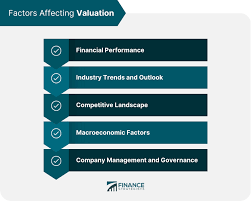 Universal Basic Income: Policy research is critical in informing and evaluating the effectiveness of various socioeconomic interventions. One such intervention that has gained considerable attention is Universal Basic Income (UBI). UBI is a policy concept that proposes providing a steady, unconditional cash payment to all countries, notwithstanding their income or employment status. This essay aims to delve into the methods and analysis used in policy research and conduct a relative study on the impact of UBI on service rates in a selected region. Specifically, we will explore the application of UBI in a specific country and assess its effects on employment rates and workforce contribution among different demographic groups.Research QuestionTo what extent does applying Universal Basic Income (UBI) affect service rates and staff participation among different demographic groups in a selected region?Universal Basic Income: Assessment Detailshttps://youtu.be/785oFIVCZL8This master-level task emphasizes the policy investigation methods and analysis used to inspect the impact of UBI on employment in a chosen region. The research will emphasize evaluating the effects of UBI on employment rates and labor force participation among different demographic groups within the selected part.Sample FrameGeographic Scope: For this study, we will select Finland as the area where UBI has been absorbed and examine its impact on service in the years following its application.Time Frame: The study will cover the dates from 2017 to 2022, close to the ages following the start of the Finnish UBI test.Demographic Groups: We will reflect low-income persons, unemployed persons, and single parents as vital demographic groups to examine the impact of UBI on their employment prospects.Universal Basic Income: MethodologyLiterature ReviewTo start our investigation, we will behavior a complete literature review on UBI and its influence on employment. This will include analyzing existing theoretical papers, policy reports, and studies. By conference the findings of these studies, we can gain insights into the different viewpoints and conclusions drawn by investigators about the result of UBI on employment.Data CollectionTo assess the influence of UBI on service in Finland, we will gather pertinent data from official administration sources, labor market surveys, and trustworthy datasets. Key data points will include service rates, staff participation, revenue levels, and other relevant economic indicators.Quantitative AnalysisUsing the collected data, we will employ statistical methods to analyze the correlation between the operation of UBI and changes in employment rates. We will utilize reversion analysis or the difference-in-differences (DID) approach to identify potential causal relationships between UBI and employment outcomes.Qualitative AnalysisTo accompany our measurable analysis, we will conduct interviews or surveys with people directly affected by the UBI experiment in Finland. This qualitative data will provide valuable insights into their knowledge, insolences, and understandings of employment and UBI.Comparative AnalysisBy likening employment outcomes among different demographic groups, we can control if UBI has varying effects on specific population segments. This will allow us to identify any differences in the impact of UBI on service among different collections.Policy ImplicationsLastly, based on our study findings, we will conclude and deliver insights into the policy insinuations of Universal Basic Income implementation on employment and workforce dynamics in Finland. We will discuss Universal Basic Income's potential benefits and disadvantages as a policy tool to address employment issues and its aptness for various demographic groups.ConclusionIn conclusion, policy investigation is vital for notifying and assessing the efficiency of socioeconomic interventions such as Widespread Basic Income. By showing a comparative study on the influence of UBI on employment in Finland, this essay aims to illustrate the various methods and analyses involved in policy research. The findings of this study will provide a valuable understanding of the possible effects of Universal Basic Income on employment rates and workforce participation among different demographic groups. This research will contribute to the ongoing discussion on UBI's role in addressing employment challenges and inform policymakers in making evidence-based decisions for future policy interventions.References:Hoynes, H.W. and Rothstein, J. (2019). Universal Basic Income in the US and Advanced Countries. [online] National Bureau of Economic Research Working Paper Series. Available at: https://www.nber.org/papers/w25538.World Bank. (n.d.). Topics. [online] Available at: https://www.worldbank.org/en/topic/poverty/brief/universal-basic-income-ubi-assessment www.imf.org. (n.d.). International Monetary Fund. [online] Available at: https://www.imf.org/en/Publications/WP/Issues/2020/03/06/Universal-Basic-Income-and-its-Role-in-the-Modern-Economy-49097 